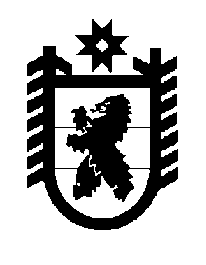 Российская Федерация Республика Карелия    ПРАВИТЕЛЬСТВО РЕСПУБЛИКИ КАРЕЛИЯРАСПОРЯЖЕНИЕ                                от  30 октября 2018 года № 672р-Пг. Петрозаводск 	В целях реализации мероприятий федерального проекта «Успех каждого ребенка» национального проекта «Образование», утвержденного президиумом Совета при Президенте Российской Федерации по стратегическому развитию и национальным проектам (протокол от 3 сентября 2018 года № 10):1. Утвердить Комплекс мер по внедрению целевой модели развития региональной системы дополнительного образования детей в Республике Карелия согласно приложению 1 к настоящему распоряжению (далее – Комплекс мер).2. Утвердить Концепцию внедрения целевой модели развития региональ-ной системы дополнительного образования детей в Республике Карелия согласно приложению 2 к настоящему распоряжению (далее – Концепция).3. Определить Министерство образования Республики Карелия уполномоченным органом исполнительной власти Республики Карелия, ответственным за реализацию Комплекса мер и Концепции на территории Республики Карелия, и региональным координатором, ответственным за реализацию мероприятий по внедрению целевой модели развития региональной системы дополнительного образования детей.4. Наделить государственное бюджетное образовательное учреждение дополнительного образования Республики Карелия «Ресурсный центр развития дополнительного образования» статусом регионального модельного центра дополнительного образования детей Республики Карелия, ответственным за осуществление организационного, методического и аналитического сопровождения и мониторинга развития системы дополнительного образования детей на территории Республики Карелия, а также осуществляющим координацию мероприятий по внедрению целевой модели развития региональной системы дополнительного образования детей.    
           Глава Республики Карелия                                                              А.О. ПарфенчиковКомплекс мерпо внедрению целевой модели развития региональной системы дополнительного образования детей в Республике КарелияКонцепциявнедрения целевой модели развития региональной системы дополнительного образования детей в Республике КарелияI. Обоснование потребности в реализации мероприятия по внедрению целевой модели развития региональной системы дополнительного образования детей в рамках национального проекта «Образование», в том числе за счетсофинансирования из федерального бюджетаИнвестиции в человеческий капитал – прямой индикатор будущего муниципалитета, региона, страны. Задача построения в стране новой инновационной экономики и достижения технологического уровня, запланированного Концепцией долгосрочного социально-экономического развития Российской Федерации на период до 2020 года, утвержденной распоряжением Правительства Российской Федерации от 17 ноября 2008 года № 1662-р, а также государственной программой Республики Карелия «Экономическое развитие и инновационная экономика», утвержденной постановлением Правительства Республики Карелия от 3 марта 2014 года № 49-П, не может быть решена без радикального совершенствования системы дополнительного образования детей.Ключевым условием повышения качества дополнительного образования является развитие кадрового потенциала системы.В настоящее время по Республике Карелия в организациях дополнительного образования работают 1418 педагогических работников, из них женщин – 74,9%.От общего числа педагогических работников имеют высшее образование           938 человек, что составляет 66,2% от общего числа педагогических работников системы дополнительного образования, среднее профессиональное образование  имеют 460 человек, что составляет 32,34%, среднее общее образование –                  20 человек (1,4%).По стажу работы: менее 2 лет – 77  человек (5,4%), от 2 до 5 лет –                         120 человек (8,5%), от 5 до 10 лет – 156 человек  (11%), от 10 до 20 лет –                        261 человек  (18,4%), 20 и более лет – 804 человека  (56,7%).В разрезе возрастных категорий: моложе 25 лет – 82 человека (5,8%), 25 – 35 лет – 280 человек  (19,7%), 35 лет и старше – 1056 человек  (74,5%).Таким образом, характеристика среднестатистического педагога дополнительного образования Республики Карелия – от 35 лет и старше, имеющий высшее образование и стаж работы  20 и более лет. В современных условиях система подготовки педагогических работников организаций дополнительного образования в рамках курсов повышения квалификации должна обеспечивать формирование компетенций педагогов, отвечающих задачам обновления содержания дополнительного образования и технологий образования. Также необходимо усовершенствовать финансово-экономических механизмы в сфере дополнительного образования детей. Основным результатом усовершенствования станет повышение прозрачности, адресности и эффективности использования бюджетных средств. Внедрение целевой модели развития региональной системы дополни-тельного образования детей в рамках национального проекта «Образование», утвержденного президиумом Совета при Президенте Российской Федерации  по стратегическому развитию и национальным проектам (протокол от 3 сентября      2018 года № 10), будет способствовать решению следующих задач:осуществление организационной, методической, нормативно-правовой, экспертно-консультационной поддержки участников системы взаимодействия в сфере дополнительного образования детей;выявление, формирование и распространение лучших практик реализации современных, вариативных и востребованных дополнительных общеобразова-тельных программ для детей различных направленностей; выявление инфраструктурного, материально-технического и кадрового потенциала Республики Карелия в системе дополнительного образования детей;формирование и распространение моделей сетевого взаимодействия при реализации образовательных программ;обеспечение развития профессионального мастерства и уровня компетенций педагогов и других участников сферы дополнительного образования детей на территории Республики Карелия;обеспечение функционирования регионального сегмента общедоступного навигатора в системе дополнительного образования детей в Республике Карелия;развитие системы управления в сфере дополнительного образования детей с применением современных организационных, правовых и финансово-экономических механизмах управления и развития региональной системы, учитывающих демографические, социально-экономические и социокультурные особенности региона, с использованием механизмов независимой оценки;организационное, методическое и аналитическое сопровождение работы муниципальных (опорных) центров дополнительного образования;организационно-техническое и методическое сопровождение внедрения модели персонифицированного финансирования дополнительного образования детей в Республике Карелия;создание условий и механизмов для выявления, сопровождения и поддержки одаренных детей на территории Республики Карелия;формирование данных по сети организаций, осуществляющих образовательную деятельность по дополнительным общеобразовательным программам, в том числе государственных (муниципальных) и частных организаций, их количеству.В настоящее время система дополнительного образования детей в Республике Карелия представлена 79 организациями дополнительного образования детей с общей численностью 60755 обучающихся в возрасте от 5 до 18 лет,  в том числе  25 организациями в сфере образования.В системе дополнительного образования детей Республики Карелия функционируют 4418 объединений по интересам, сформированных в группы учащихся одного возраста или разных возрастных категорий (разновозрастные группы), являющиеся основным составом объединения (далее – объединения).Содержание деятельности объединений определяется дополнительными общеобразовательными программами по 6 направленностям: художественной направленности – 2284 объединения, 26079 обучающихся  (в 2016 году –  2269 объединений, 25488 обучающихся);социально-педагогической направленности – 386 объединений, 10025 обучающихся (в 2016 году – 419 объединений, 10366 обучающихся);технической направленности – 175 объединений, 2331 обучающийся               (в 2016 году –  152 объединения, 2064 обучающихся);естественнонаучной направленности  –  98 объединений, 1413 обучающихся (в 2016 году – 109 объединений, 1802 обучающихся);физкультурно-спортивной направленности – 1173 объединения, 18958 обучающихся (в 2016 году – 1366 объединений, 21389 обучающихся);туристско-краеведческой направленности – 89 объединений, 1949 обучающихся (в 2016 году – 103 объединения, 2179 обучающихся).Увеличилось число детей-инвалидов и детей с ограниченными возможностями здоровья,  занимающихся в организациях дополнительного образования: 273 ребенка-инвалида, 536 обучающихся с ограниченными возможностями здоровья (в 2016 году – 268 детей-инвалидов, 430 обучающихся с ограниченными возможностями здоровья).Постепенно наблюдается увеличение количества обучающихся в сфере технической и естественнонаучной направленностей, которое составляет 5,8% от общего охвата детей. Одной из причин достижения данного показателя стало открытие и функционирование в Республике Карелия детского технопарка Кванториума «Сампо» (в 2016 году – 4,2%, в 2017 году – 4,8%, 2018 – 5,8%).Кроме того, образовательную деятельность в сфере  дополнительного образования детей и взрослых в соответствии с лицензией на осуществление образовательной деятельности осуществляют 33 негосударственные организации, в которых действуют 321 объединение (3553 обучающихся).Для работы в Региональном модельном центре дополнительного образования детей Республики Карелия (далее – модельный центр) будут привлечены педагогические кадры высокого уровня квалификации, обладающие универсальными компетенциями в сфере дополнительного образования, имеющие высшую категорию/научную степень, опыт участия в международных и федеральных проектах и конкурсах, постоянно повышающие свою квалификацию с учетом современных требований образования. II.	Опыт Республики Карелия в реализации федеральных и международных проектов (мероприятий) в области образованияРеспублика Карелия имеет положительный опыт по организации и проведению масштабных (федеральных и международных) мероприятий и проектов в области образования.Опыт выполнения в Республике Карелия масштабных (общероссийских, межрегиональных) проектов/мероприятий по тематике развития образования в 2013 – 2018 годах представлен в приложении 1 к настоящей концепции.III. Организационно-правовая форма организации, наделенной статусом регионального модельного центра дополнительного образования детейМодельный центр является инновационной формой развития региональной системы дополнительного образования, созданный в рамках реализации мероприятий по формированию современных управленческих и организационноэкономических механизмов в системе дополнительного образования детей в рамках федерального проекта «Успех каждого ребенка» национального проекта «Образование» (далее – федеральный проект).Модельный центр создается на базе государственного бюджетного образовательного учреждения дополнительного образования Республики Карелия «Ресурсный центр развития дополнительного образования»  (далее –  ГБОУ ДО РК РЦРДО Ровесник) на принципах сетевого взаимодействия с государственными и муниципальными образовательными организациями, научными центрами, организациями высшего образования, предприятиями и учреждениями Республики Карелия, социальными партнерами. Региональным координатором реализации проекта создания и развития модельного центра является Министерство образования Республики Карелия.Региональным оператором модельного центра является ГБОУ ДО РК РЦРДО Ровесник, осуществляющее координацию учебно-методической деятельности, управление созданием, целевую и техническую эксплуатацию, обеспечение функционирования, а также управление развитием модельного центра.Кадровое обеспечение модельного центра – высококвалифицированные педагогические работники и специалисты, способные осуществлять инновационную образовательную деятельность в соответствии с целями и задачами модельного центра по соответствующим направлениям.На период реализации федерального проекта модельный центр осуществляет функции по обеспечению взаимодействия между участниками федерального проекта в Республике Карелия, а также ресурсного центра в региональной системе дополнительного образования детей, обеспечивающего согласованное развитие дополнительных общеразвивающих программ для детей различной направленности (технической, естественнонаучной, художественной, социально-педагогической, туристско-краеведческой, физкультурно-спортивной).IV. Описание площадки модельного центра в соответствии с методическими рекомендациями по созданию и функционированию региональных модельных центровМодельный центр будет являться государственным бюджетным образовательным учреждением, подведомственным Министерству образования Республики Карелия, и территориально располагаться по адресу: г. Петрозаводск, Древлянская набережная, дом 22а, недалеко от транспортной развязки (650 м до ближайшей остановки городского общественного транспорта, 2,1 км до автовокзала, 1,3 км до железнодорожного вокзала). Имеет транспортную доступность из всех микрорайонов города. Здание имеет место для стоянки и свободного подъезда индивидуальных транспортных средств.Общая площадь функциональных помещений, используемых под модельный центр составляет 1034 кв. м. Помещения для данных зон располагаются на первом, втором   этажах  здания   и   соответствуют    требованиям  Роспотребнадзора	  для организаций, в которых оказываются услуги по дополнительному  образованию детей (постановление Главного государственного санитарного врача Российской Федерации от 4 июля 2014 года № 41 «Об утверждении СанПиН 2.4.4.3172-14 «Санитарно-эпидемиологические требования к устройству, содержанию и организации режима работы образовательных организаций дополнительного образования детей»). Учреждение располагает необходимым количеством помещений, используемых для проведения учебных занятий, лабораториями, зонами, предусмотренными регламентирующими актами для помещений организаций дополнительного образования детей, гардеробной, фойе с ресепшен. Здание соответствует нормам и требованиям санитарно-эпидемиологических правил и нормативов для организаций, в которых оказываются услуги по дополнительному образованию детей.V.	Описание модели функционирования результатов по внедрению целевой модели развития региональной системы дополнительного образования детей Внедрение модельного центра позволит обеспечить комплексное эффективное функционирование системы взаимодействия в сфере дополнительного образования детей в Республике Карелия, включающее создание современных организационных, правовых и финансово-экономических механизмов управления и развития региональной системы дополнительного образования детей, формирование системы обмена опытом и лучшими региональными практиками реализации программ дополнительного образования, действующего общедоступного навигатора по дополнительному образованию детей, обеспечении доступа к современным и вариативным дополнительным общеобразовательным программам, в том числе детям из сельской местности.Деятельность модельного центра включает реализацию следующих основных мероприятий:1) создание и обеспечение деятельности в 2019 – 2021 годах модельного центра согласно методическим рекомендациям по созданию и функционированию модельного центра, а также создание сети муниципальных опорных центров в каждом муниципальном образовании в Республике Карелия, который будет:выполнять функции регионального проектного офиса по общей координации реализации регионального проекта на уровне Республики Карелия, организации проектной деятельности в сфере дополнительного образования детей в Республике Карелия;обеспечивать внедрение системы персонифицированного финансирования в регионе;формировать в Республике Карелия эффективную систему взаимодействия в сфере дополнительного образования детей, включающую в себя модельный центр как «ядро» региональной системы, муниципальные (опорные) центры дополнительного образования и организации, участвующие в дополнительном образовании детей;внедрять пилотные проекты обновления содержания и технологий дополнительного образования;обеспечивать развитие профессионального мастерства и уровня компетенций педагогов и других участников сферы дополнительного образования детей, в том числе непрерывного дополнительного профессионального образования педагогических работников для работы с одаренными детьми;выявлять и распространять лучшие практики реализации современных управленческих и организационно-экономических механизмов в системе дополнительного образования детей, дополнительных общеобразовательных программ, осуществлять программное, методическое, кадровое, информационное и организационное сопровождение развития региональной системы дополнительного образования детей в Республике Карелия;2) внедрение и распространение системы персонифицированного финансирования дополнительного образования детей, обеспечение равных условий доступа к финансированию за счет бюджетных ассигнований государственными, муниципальными и частными организациями, осуществляющими деятельность по реализации дополнительных общеобразовательных программ внедрению эффективных моделей государственно-частного партнерства в сфере дополнительного образования детей;3) формирование современной системы сопровождения, развития и совершенствования профессионального мастерства педагогических и управленческих кадров сферы дополнительного образования детей, а также специалистов-практиков из реального сектора экономики и  других сфер, студентов и аспирантов, не имеющих педагогического образования, в целях их привлечения к реализации дополнительных общеобразовательных программ;4) проведение инвентаризации инфраструктурных, материально- технических ресурсов образовательных организаций разного типа, научных организаций, организаций культуры, спорта и реального сектора экономики, потенциально пригодных для реализации образовательных программ, а также анализа кадрового потенциала для повышения эффективности системы образования региона;5)	реализация дополнительных общеобразовательных программ в сетевой форме, вовлечении в реализацию образовательных программ образовательных организаций всех типов, в том числе профессиональных и организаций высшего образования, а также научных, организаций спорта, культуры, общественных организаций и предприятий реального сектора экономики;6) выравнивание доступности предоставления дополнительного образования детей с учетом региональных особенностей, соответствующего запросам, уровню подготовки и способностям детей с различными образовательными потребностями и возможностями (в том числе одаренных детей, детей из сельской местности и детей, находящихся в трудной жизненной ситуации);7) ведение общедоступного навигатора по дополнительным общеобразовательным программам, соответствующего функциональным требованиям.VI. План мероприятий («дорожная карта») создания регионального модельного центра дополнительного образования детей Республики Карелия и муниципальных опорных центров VII. Таблица индикаторов/показателей(в соответствии с утвержденной документацией для участия в отборе минимальными индикаторами/показателями)VIII. Штатное расписание модельного центра(в соответствии с утвержденными документацией для участия в отборе минимальными показателями)IХ. Смета расходования средств на реализацию мероприятий по внедрению модельного центра Опыт выполнения в Республике Карелия масштабных (общероссийских, межрегиональных) проектов/ мероприятий по тематике развития образования в 2013 – 2018 годахПриложение 1 к распоряжению Правительства Республики Карелия
от  30 октября 2018 года № 672р-П№ п/пНаименование мероприятияСрокОтветственный исполнитель12341.Подписание трехстороннего соглашения о взаимодействии в рамках реализации национального проекта «Образование» в Республике Карелия между проектным офисом национального проекта «Образование» (далее – ПО националь-ного проекта), Министерством просве-щения Российской Федерации и Правительством Республики Карелия до 15 марта              2019 годаМинистерство образования Республики Карелия 2.Создание в соответствии с методиче-скими рекомендациями Министерства просвещения Российской Федерации регионального ведомственного проект-ного офиса Министерства образования Республики Карелия по реализации национального проекта «Образование» в Республике Карелия (далее – региональ-ный ведомственный проектный офис)до 1 марта              2019 годаМинистерство образования Республики Карелия 3.Создание в соответствии с методиче-скими рекомендациями Министерства просвещения Российской Федерации регионального координационного совета по реализации национального проекта «Образование»до 1 марта              2019 годаМинистерство образования Республики Карелия 4.Согласование с ПО национального проекта кандидата на должность руково-дителя регионального ведомственного проектного офисадо                        22 февраля              2019 годаМинистерство образования Республики Карелия 5.Повышение квалификации сотрудников регионального ведомственного проект-ного офиса, в том числе по программам ПО национального проекта апрель – май              2019 года, далее – ежегодно Министерство образования Республики Карелия 12346.Инвентаризация кадровых, материально-технических и инфраструктурных ресур-сов образовательных организаций, в том числе общего, среднего профессиональ-ного и высшего образования, а также организаций науки, культуры, спорта и предприятий реального сектора экономики, потенциально пригодных для реализации образовательных программ в сетевой формедо                       15 декабря              2019 года, далее – ежегодно Министерство образования Республики Карелия 7.Утверждение «дорожной карты» по реализации мероприятий по внедрению целевой модели развития региональной системы дополнительного образования детей ПО национального проекта и Правительством Республики Карелия март              2019 годаМинистерство образования Республики Карелия Приложение 2 к распоряжению Правительства Республики Карелия от  30 октября 2018 года № 672р-П№ п/пНаименование мероприятияОтветственный исполнительСрок12341.Утверждение положения о модельном центре, план деятель-ности модельного центраМинистерство образования Республики Карелияфевраль2019 года2.Согласование штатного расписа-ния и перечня обязательных функциональных зон модельного центра с ПО национального проектаМинистерство образования Республики Карелия, федеральный оператор(по согласованию)февраль – март 2019 года3.Определение и нормативное закрепление статуса муниципаль-ных опорных центров в каждом муниципальном образовании в Республике КарелияМинистерство образования Республики Карелияфевраль – март 2019 года4.Утверждение медиаплана модель-ного центра и муниципальных опорных центровМинистерство образования Республики Карелиямарт2019 года5.Согласование дизайн-проекта модельного центра и муници-пальных опорных центровМинистерство образования Республики Карелия, федеральный оператор(по согласованию)март2019 года6.Согласование типового проекта инфраструктурного листа модель-ного центра и муниципальных опорных центровМинистерство образования Республики Карелия, федеральный оператор(по согласованию)март – апрель2019 года7.Согласование калькуляции опера-ционных расходов на функциони-рование модельного центра и муниципальных опорных центров по статьям расходов, утвержден-ным документацией по отборуМинистерство образования Республики Карелия, федеральный оператор(по согласованию)апрель,далее – ежегодно1234Республики Карелия на софинан-сирование из бюджета Российской Федерации расходного обязатель-ства на реализацию мероприятий по внедрению целевой модели разви-тия региональной системы допол-нительного образования детей8.Повышение квалификации (профмастерства) руководителей, сотрудников и педагогов модельного центра и муниципальных опорных центровМинистерство образования Республики Карелияапрель-май2019 года9.Обеспечение деятельности модель-ного центра и муниципальных опорных центров в рамках реализа-ции мероприятий по внедрению целевой модели развития регио-нальной системы дополнительного образования детейМинистерство образования Республики Карелияв течение2019 года10.Презентация деятельности модель-ного центра и муниципальных опорных центров в рамках реалии-зации мероприятий по внедрению целевой модели развития регио-нальной системы дополнительного образования детейМинистерство образования Республики Карелиядекабрь2019 года№ п/пНаименование индикатора/показателяМинимальное значение в 2019 годуМинимальное значение в 2019 годуЗначение индикатора/показателяЗначение индикатора/показателяЗначение индикатора/показателяЗначение индикатора/показателяЗначение индикатора/показателя№ п/пНаименование индикатора/показателяМинимальное значение в 2019 годуМинимальное значение в 2019 году2019 год2019 год2020 год2020 год2021 год1233445561.Реализация модели персонифицированного финансирования допол-нительного образования детейреализованареализованареализована в 2019 годуреализована в 2019 годуреализована в 2019 годуреализована в 2019 годуреализована в 2019 году1.1.Доля муниципальных образований в Респуб-лике Карелия, внедрив-ших систему персонифи-цированного  финанси-рования дополнитель-ного образования детей (%)50 50 50 50 55 55 60 1.2.Доля детей в Республике Карелия, охваченных системой персонифи-цированного финансиро-вания дополнительного образования детей (%)25 25 25 25 30 30 35 2.Создание регионального модельного центра дополнительного образования детейсоздансоздансоздан в 2019 годусоздан в 2019 годусоздан в 2019 годусоздан в 2019 годусоздан в 2019 году2.1.Создание сети муници-пальных опорных цент-ров во всех муниципаль-ных образованиях в Республике Карелиясозданасозданасоздана в 2019 годусоздана в 2019 годусоздана в 2019 годусоздана в 2019 годусоздана в 2019 году3.Ведение навигатора по программам дополни-тельных общеобразо-вательных программ, которые позволяют семьям выбирать обра-зовательные программы, соответствующие запро-сам уровня подготовки (в том числе с функцией записи в объединения)навигатор введен на территории Республики Карелия с 1 сентября 2018 годанавигатор введен на территории Республики Карелия с 1 сентября 2018 годанавигатор введен на территории Республики Карелия с 1 сентября 2018 годанавигатор введен на территории Республики Карелия с 1 сентября 2018 годанавигатор введен на территории Республики Карелия с 1 сентября 2018 годанавигатор введен на территории Республики Карелия с 1 сентября 2018 годанавигатор введен на территории Республики Карелия с 1 сентября 2018 года1234455664.Доля организаций, принявших участие в инвентаризации инфра-структурных, материаль-но-технических и кадровых ресурсов, в том числе образователь-ных организаций разного типа, научных организаций, организа-ций культуры, спорта и реального сектора экономики, потен-циально пригодных для реализации образова-тельных программ (%)доля государст-венных (муници-пальных) образова-тельных организа-ций – 100,государст-венных (муници-пальных) организа-ций культуры и спорта – 80,частных образова-тельных организа-ций, а также организа-ций реального сектора экономики – по заявлениюдоля государст-венных (муници-пальных) образова-тельных организа-ций – 100,государст-венных (муници-пальных) организа-ций культуры и спорта – 80,частных образова-тельных организа-ций, а также организа-ций реального сектора экономики – по заявлениюдоля государст-венных (муници-пальных) образова-тельных организа-ций – 100,государст-венных (муници-пальных) организа-ций культуры и спорта – 80,частных образова-тельных организа-ций, а также организа-ций реального сектора экономики – по заявлениюдоля государ-ственных (муници-пальных) образова-тельных организа-ций – 100,государ-ственных (муници-пальных) организа-ций культуры и спорта – 85,частных образова-тельных организа-ций, а также организа-ций реального сектора экономи-ки – по заявлениюдоля государ-ственных (муници-пальных) образова-тельных организа-ций – 100,государ-ственных (муници-пальных) организа-ций культуры и спорта – 85,частных образова-тельных организа-ций, а также организа-ций реального сектора экономи-ки – по заявлениюдоля государ-ственных (муници-пальных) образова-тельных организа-ций – 100,государ-ственных (муници-пальных) организа-ций культуры и спорта – 90,частных образова-тельных организа-ций, а также организа-ций реального сектора экономи-ки – по заявлениюдоля государ-ственных (муници-пальных) образова-тельных организа-ций – 100,государ-ственных (муници-пальных) организа-ций культуры и спорта – 90,частных образова-тельных организа-ций, а также организа-ций реального сектора экономи-ки – по заявлению5.Увеличение числа детей в Республике Карелия в возрасте от 5 до 18 лет, охваченных дополни-тельными общеобразо-вательными програм-мами, в том числе дополнительными общеразвивающими программами  и программами техниче-ской и естественнонауч-ной направленностей (%)73 1573 15 73 15 74 16 74 16 75 17 75 17 1234566.Количество заочных школ и ежегодных сезонных школ для мотивированных школьников (единиц)11237.Количество внедренных моделей обеспечения доступности дополни-тельного образования для детей из сельской местности (%)33458.Количество разработан-ных и внедренных разноуровневых (ознако-мительный, базовый, продвинутый) программ дополнительного образования (единиц)151517199.Количество реализуе-мых дополнительных общеобразовательных программ в сетевой форме с использованием ресурсов образователь-ных организаций всех типов, в том числе профессиональных и организаций высшего образования, а также научных, организаций спорта, культуры, общественных органи-заций и предприятий реального сектора экономики (единиц)не менее 6 различных типовне менее 6 различных типовне менее 7 различных типовне менее 8 различных типов10.Переподготовка (повы-шение квалификации) отдельных групп сотрудников модельного центра, муниципальных опорных центров, ведущих образователь-ных организаций по программам (курсам,123456модулям), разработан-ным в рамках реализа-ции мероприятия по формированию совре-менной системы сопро-вождения, развития и совершенствования профессионального мастерства педагогиче-ских и управленческих кадров сферы дополни-тельного образования детей (%):педагогические работники100 100 100 100 руководители100 100 100 100 привлекаемые специалисты-практики (наставники), а также студенты и аспиранты, не имеющие педагоги-ческого образования11.Количество разрабо-танных и внедренных дистанционных курсов дополнительного образования детей (программ)не менее 20 программ по каждой направлен-ности дополни-тельного образова-ния, за исключе-нием физкуль-турно- спортивнойне менее 20 программ по каждой направлен-ности дополни-тельного образова-ния, за исключе-нием физкуль-турно-спортивнойне менее 21 программ по каждой направ-ленности дополни-тельного образова-ния, за исклю-чением физкуль-турно-спортив-нойне менее 22 программ по каждой направ-ленности дополни-тельного образова-ния, за исклю-чением физкуль-турно-спортив-нойКатегория персоналаПозиция(содержание деятельности)Количество штатных единицУправленческий персоналдиректор1Основной персонал (учебная часть)руководитель проектов1Основной персонал (учебная часть)методист3Административный персоналсистемный администратор1Административный персоналзаведующий хозяйством1№ п/пНаименование мероприятия Итого (тыс. руб.)Итого (тыс. руб.)Итого (тыс. руб.)Итого (тыс. руб.)№ п/пНаименование мероприятия федераль-ныйбюджетбюджет Республики Карелиявнебюджет-ные и иные источникиитого по всем источникам123456Мероприятия по созданию и обеспечению деятельности                                               в 2019 – 2021 годах модельного центра Мероприятия по созданию и обеспечению деятельности                                               в 2019 – 2021 годах модельного центра Мероприятия по созданию и обеспечению деятельности                                               в 2019 – 2021 годах модельного центра Мероприятия по созданию и обеспечению деятельности                                               в 2019 – 2021 годах модельного центра Мероприятия по созданию и обеспечению деятельности                                               в 2019 – 2021 годах модельного центра Мероприятия по созданию и обеспечению деятельности                                               в 2019 – 2021 годах модельного центра 1.Материально-технические средства1400,014,0–1414,02.Операционные расходы, в том числе––––3.Заработная плата с начислениями (за три года)–9000,0400,09400,04.Коммунальные расходы (за три года)–2400,0500,02900,05.Разработка дизайн-проекта модельного центра––200,0 300,06.Ремонт помещений в соответствии с брендбуком–1000,01000,02000,07.1400,012414,02100,016014,0123456Мероприятия по внедрению и распространению системы персонифицированного финансирования дополнительного образования детей, обеспечению равных условий доступа к финансированию за счет бюджетных ассигнований государственными, муниципальными и частными организациями, осуществляющими деятельность по реализации дополнительных общеобразовательных программ, внедрению эффективных моделей государственно-частного партнерства в сфере дополнительного образования детейМероприятия по внедрению и распространению системы персонифицированного финансирования дополнительного образования детей, обеспечению равных условий доступа к финансированию за счет бюджетных ассигнований государственными, муниципальными и частными организациями, осуществляющими деятельность по реализации дополнительных общеобразовательных программ, внедрению эффективных моделей государственно-частного партнерства в сфере дополнительного образования детейМероприятия по внедрению и распространению системы персонифицированного финансирования дополнительного образования детей, обеспечению равных условий доступа к финансированию за счет бюджетных ассигнований государственными, муниципальными и частными организациями, осуществляющими деятельность по реализации дополнительных общеобразовательных программ, внедрению эффективных моделей государственно-частного партнерства в сфере дополнительного образования детейМероприятия по внедрению и распространению системы персонифицированного финансирования дополнительного образования детей, обеспечению равных условий доступа к финансированию за счет бюджетных ассигнований государственными, муниципальными и частными организациями, осуществляющими деятельность по реализации дополнительных общеобразовательных программ, внедрению эффективных моделей государственно-частного партнерства в сфере дополнительного образования детейМероприятия по внедрению и распространению системы персонифицированного финансирования дополнительного образования детей, обеспечению равных условий доступа к финансированию за счет бюджетных ассигнований государственными, муниципальными и частными организациями, осуществляющими деятельность по реализации дополнительных общеобразовательных программ, внедрению эффективных моделей государственно-частного партнерства в сфере дополнительного образования детейМероприятия по внедрению и распространению системы персонифицированного финансирования дополнительного образования детей, обеспечению равных условий доступа к финансированию за счет бюджетных ассигнований государственными, муниципальными и частными организациями, осуществляющими деятельность по реализации дополнительных общеобразовательных программ, внедрению эффективных моделей государственно-частного партнерства в сфере дополнительного образования детей8.Услуги по разработ-ке и программиро-ванию реестров поставщиков обра-зовательных услуг, потребителей, программ дополни-тельного образова-ния3000,030,0–3030,09.Услуги по разработке дизайна сертификатов––50,050,010.Заработная плата системного админи-стратора с начисле-ниями (в год)–420,0–420,011.ИТОГО3000,0450,050,03500,0Мероприятия по формированию современной системы сопровождения, развития и совершенствования профессионального мастерства педагогических и управленческих кадров сферы дополнительного образования детей, а также специалистов-практиков из реального сектора экономики и из других сфер, студентов и аспирантов, не имеющих педагогического образования, в целях их привлечения к реализации дополнительных общеобразовательных программМероприятия по формированию современной системы сопровождения, развития и совершенствования профессионального мастерства педагогических и управленческих кадров сферы дополнительного образования детей, а также специалистов-практиков из реального сектора экономики и из других сфер, студентов и аспирантов, не имеющих педагогического образования, в целях их привлечения к реализации дополнительных общеобразовательных программМероприятия по формированию современной системы сопровождения, развития и совершенствования профессионального мастерства педагогических и управленческих кадров сферы дополнительного образования детей, а также специалистов-практиков из реального сектора экономики и из других сфер, студентов и аспирантов, не имеющих педагогического образования, в целях их привлечения к реализации дополнительных общеобразовательных программМероприятия по формированию современной системы сопровождения, развития и совершенствования профессионального мастерства педагогических и управленческих кадров сферы дополнительного образования детей, а также специалистов-практиков из реального сектора экономики и из других сфер, студентов и аспирантов, не имеющих педагогического образования, в целях их привлечения к реализации дополнительных общеобразовательных программМероприятия по формированию современной системы сопровождения, развития и совершенствования профессионального мастерства педагогических и управленческих кадров сферы дополнительного образования детей, а также специалистов-практиков из реального сектора экономики и из других сфер, студентов и аспирантов, не имеющих педагогического образования, в целях их привлечения к реализации дополнительных общеобразовательных программМероприятия по формированию современной системы сопровождения, развития и совершенствования профессионального мастерства педагогических и управленческих кадров сферы дополнительного образования детей, а также специалистов-практиков из реального сектора экономики и из других сфер, студентов и аспирантов, не имеющих педагогического образования, в целях их привлечения к реализации дополнительных общеобразовательных программ12.Конкурсы профессионального мастерства–292,0268,4560,413.Краткосрочные обмены150,0––150,014.Семинары150,08,0–158,015.Курсы повышения квалификации500,0––500,016.ИТОГО800,0300,0268,41368,4Мероприятия по проведению инвентаризации инфраструктурных, материально- технических ресурсов образовательных организаций разного типа, научных организаций, организаций культуры, спорта и реального сектора экономики, потенциально пригодных для реализации образовательных программ, а также анализа кадрового потенциала для повышения эффективности системы образования Республики КарелияМероприятия по проведению инвентаризации инфраструктурных, материально- технических ресурсов образовательных организаций разного типа, научных организаций, организаций культуры, спорта и реального сектора экономики, потенциально пригодных для реализации образовательных программ, а также анализа кадрового потенциала для повышения эффективности системы образования Республики КарелияМероприятия по проведению инвентаризации инфраструктурных, материально- технических ресурсов образовательных организаций разного типа, научных организаций, организаций культуры, спорта и реального сектора экономики, потенциально пригодных для реализации образовательных программ, а также анализа кадрового потенциала для повышения эффективности системы образования Республики КарелияМероприятия по проведению инвентаризации инфраструктурных, материально- технических ресурсов образовательных организаций разного типа, научных организаций, организаций культуры, спорта и реального сектора экономики, потенциально пригодных для реализации образовательных программ, а также анализа кадрового потенциала для повышения эффективности системы образования Республики КарелияМероприятия по проведению инвентаризации инфраструктурных, материально- технических ресурсов образовательных организаций разного типа, научных организаций, организаций культуры, спорта и реального сектора экономики, потенциально пригодных для реализации образовательных программ, а также анализа кадрового потенциала для повышения эффективности системы образования Республики КарелияМероприятия по проведению инвентаризации инфраструктурных, материально- технических ресурсов образовательных организаций разного типа, научных организаций, организаций культуры, спорта и реального сектора экономики, потенциально пригодных для реализации образовательных программ, а также анализа кадрового потенциала для повышения эффективности системы образования Республики Карелия12345617.Командировочные расходы (суточные, проживание, проезд специалистов Модельного центра)–500,0–500,018.500,0500,0Мероприятия по реализации дополнительных общеобразовательных программ в сетевой форме, вовлечению в реализацию образовательных программ образовательных организаций всех типов, в том числе профессиональных и организаций высшего образования, а также научных, организаций спорта, культуры, общественных организаций и предприятий реального сектора экономикиМероприятия по реализации дополнительных общеобразовательных программ в сетевой форме, вовлечению в реализацию образовательных программ образовательных организаций всех типов, в том числе профессиональных и организаций высшего образования, а также научных, организаций спорта, культуры, общественных организаций и предприятий реального сектора экономикиМероприятия по реализации дополнительных общеобразовательных программ в сетевой форме, вовлечению в реализацию образовательных программ образовательных организаций всех типов, в том числе профессиональных и организаций высшего образования, а также научных, организаций спорта, культуры, общественных организаций и предприятий реального сектора экономикиМероприятия по реализации дополнительных общеобразовательных программ в сетевой форме, вовлечению в реализацию образовательных программ образовательных организаций всех типов, в том числе профессиональных и организаций высшего образования, а также научных, организаций спорта, культуры, общественных организаций и предприятий реального сектора экономикиМероприятия по реализации дополнительных общеобразовательных программ в сетевой форме, вовлечению в реализацию образовательных программ образовательных организаций всех типов, в том числе профессиональных и организаций высшего образования, а также научных, организаций спорта, культуры, общественных организаций и предприятий реального сектора экономикиМероприятия по реализации дополнительных общеобразовательных программ в сетевой форме, вовлечению в реализацию образовательных программ образовательных организаций всех типов, в том числе профессиональных и организаций высшего образования, а также научных, организаций спорта, культуры, общественных организаций и предприятий реального сектора экономики19.Услуги по разработке и программированию дистанционной образовательной среды 1500,015,0–1515,020.Заработная плата            2 методистов с начислениями                   (за 1 год)–1080,0–1080,021.1500,01095,0–2595,0Мероприятия по выравниванию доступности предоставления дополнительного образования детей с учетом региональных особенностей, соответствующего запросам, уровню подготовки и способностям детей с различными образовательными потребностями и возможностями (в том числе одаренных детей, детей из сельской местности и детей, находящихся в трудной жизненной ситуации)Мероприятия по выравниванию доступности предоставления дополнительного образования детей с учетом региональных особенностей, соответствующего запросам, уровню подготовки и способностям детей с различными образовательными потребностями и возможностями (в том числе одаренных детей, детей из сельской местности и детей, находящихся в трудной жизненной ситуации)Мероприятия по выравниванию доступности предоставления дополнительного образования детей с учетом региональных особенностей, соответствующего запросам, уровню подготовки и способностям детей с различными образовательными потребностями и возможностями (в том числе одаренных детей, детей из сельской местности и детей, находящихся в трудной жизненной ситуации)Мероприятия по выравниванию доступности предоставления дополнительного образования детей с учетом региональных особенностей, соответствующего запросам, уровню подготовки и способностям детей с различными образовательными потребностями и возможностями (в том числе одаренных детей, детей из сельской местности и детей, находящихся в трудной жизненной ситуации)Мероприятия по выравниванию доступности предоставления дополнительного образования детей с учетом региональных особенностей, соответствующего запросам, уровню подготовки и способностям детей с различными образовательными потребностями и возможностями (в том числе одаренных детей, детей из сельской местности и детей, находящихся в трудной жизненной ситуации)Мероприятия по выравниванию доступности предоставления дополнительного образования детей с учетом региональных особенностей, соответствующего запросам, уровню подготовки и способностям детей с различными образовательными потребностями и возможностями (в том числе одаренных детей, детей из сельской местности и детей, находящихся в трудной жизненной ситуации)22.Тиражирование методической документации–300,0–300,023.Обучающие семинары в муниципальных образованиях (командировочные расходы: суточные, проживание, проезд специалистов модельного центра)–500,0–500,024.Проведение очных и заочных школ, мастер-классов–1000,0–1000,025.–1800,0–1800,0123456Мероприятия по ведению общедоступного навигатора по дополнительным общеобразовательным программам, соответствующего функциональным требованиямМероприятия по ведению общедоступного навигатора по дополнительным общеобразовательным программам, соответствующего функциональным требованиямМероприятия по ведению общедоступного навигатора по дополнительным общеобразовательным программам, соответствующего функциональным требованиямМероприятия по ведению общедоступного навигатора по дополнительным общеобразовательным программам, соответствующего функциональным требованиямМероприятия по ведению общедоступного навигатора по дополнительным общеобразовательным программам, соответствующего функциональным требованиямМероприятия по ведению общедоступного навигатора по дополнительным общеобразовательным программам, соответствующего функциональным требованиям26.Услуги по обновле-нию структуры регионального сегмента навигатора500,05–505,027.Заработная плата с начислениями                       (в год)–420,0–420,028.500,0425,0–925,029.7200169842418,426602,4Приложение 1 к  Концепции внедренияцелевой модели развития региональной системы дополнительного образования детей в Республике Карелия№п/пНаименование проекта/мероприятияТерритория реализации проекта/ меро-приятияКоличество участников, в том числе из других регионовОбъемфинансирования и источник финансированияпроекта/мероприятияОсновные результатыПрактическое применение результатов12345671.Распространение на всей территории Российской Феде-рации современных моделей успешной социализации детейобщерос-сийскийреализация мероприятия во всех 18 муниципаль-ных образо-ваниях в Республике Карелиясубсидия из федерального бюджета в размере 25370,0 тыс. рублей, софинансиро- вание за счет средств бюджета Республики Карелия 10561,0 тыс. рублейв сети образовательных организаций Республики Карелия функционирует 9 центров психолого-педагогической, меди-цинской и социальной помощи детям и 14 психолого-медико-педа-гогических комиссий;ежегодно 2800 педагогов повышают профессио-нальную компетенцию по психолого-педагогиче-скому сопровождению детейсоздана система психолого-педагогического сопровож-дения обучающихся не зависимо от места прожива-ния, социального и имущест-венного статуса ребенка;созданы условия для реалии-зации с 1 сентября 2016 года федеральных государствен-ных образовательных стандартов (далее – ФГОС) для обучающихся с ограни-ченными возможностями здоровья, для обучающихся с интеллектуальной недостаточностью (умственной отсталостью)12345672.Модернизация региональной системы общегообразованияобщерос-сийскийреализация мероприятия во всех 18 муници-пальных образова-ниях в Республике Карелиясубсидия из федерального бюджета в размере 653000,0 тыс. рублей, софи-нансирование за счет средств бюджета Республики Карелия 67000,0 тыс. рублейдоля обучающихся, которым предоставлены современные условия, в общем количестве обучающихся, увеличилась с 38,1% в 2011 году до 59,5% в 2013 году;средняя заработная плата педагогических работ-ников общеобразова-тельных организаций с 13,853 тыс. руб. увеличилась до 28,053 тыс. руб. соответственно;93 % педагогических работников общеобразо-вательных организаций (начальное общее образо-вание) и 67 % педагоги-ческих работников общеобразовательных организаций (основное общее образование) повысили свою квалификацию для работы по ФГОС; 3570 педагогических работников аттестованы по новой моделисозданная в рамках проекта материально-техническая, учебно-методическая база, подготовка руководящих и педагогических работников позволила осуществить введение  ФГОС начального общего и основного общего образования в общеобразо-вательных организациях в Республике Карелия12345673.Распространение моделей развития системы психолого-педагогического и медико-социального сопровождения обучающихся и распространение организационно-правовых моделей межведомственного взаимодействия образовательных организаций с органа-ми государственной власти и местного самоуправления, общественными организациями и другими институтами гражданского общества по профи-лактике социального сиротства, в том числе вторичного (подготовка кандида-тов в замещающие родители, сопровож-дение замещающих семей)общерос-сийскийреализация мероприя-тия во всех 18 муници-пальных образова-ниях в Республике Карелиясубсидия из федерального бюджета в размере 3 053,0 тыс. рублей, софинансиро-вание за счет средств бюджета Республики Карелия – 1 073,0 тыс. рублейорганизована система повышения квалифика-ции педагогов и специа-листов образовательных организаций в Респуб-лике Карелия;на базе стажировочной площадки разработаны и реализуются 4 учебные программы, 8 учебных модулей;проводится индиви-дуальная стажировка и консультирование педагогов и специалистов образовательных организаций как на базе стажировочной площадки, так и обучение на рабочем местеразработана и внедрена модель системы психолого-педагогического и медико-социального сопровождения детей в образовательном пространстве Республики Карелия12345674.Распространение на всей территории Российской Федерации моделей формирования культуры здорового и безопасного образа жизни обучающихсяобщерос-сийскийреализация мероприятия во всех 18 муници-пальных образова-ниях в Республике Карелиясубсидия из федерального бюджета в размере 1400,00 тыс. рублей, софинансиро-вание за счет средств бюджета Республики Карелия – 550,00 тыс. рублейдоля обучающихся общеобразовательных организаций, охваченных мониторингом здоровья в общей численности обучающихся общеобра-зовательных организаций – 74%количество образователь-ных организаций, осна-щенных современным технологическим здоровьесберегающим оборудованием (автоматизированная система скринирующего мониторинга), – 5;количество специалистов системы образования, прошедших повышение квалификации на базе стажировочной площадки, – 250 человек;количество программ по вопросам реализации моделей формирования культуры здорового и безопасного образа жизни обучающихся, по которым проводится разработаны обучающие программы дополнительного профессионального образования педагогических и управленческих работников общего образования и подготовки тьюторов по сопровождению мероприятий направленных на формиро-вание культуры здорового и безопасного образа жизни обучающихся;ежегодно проводится республиканский конкурс «Образование для здоровья, здоровье для образования»1234567повышение квалифика-ции на базе стажировоч-ной площадки, – 45.Реализация мероприятий по модернизации региональной системы дошкольного образования общерос-сийскийреализация мероприятия во всех 18 муници-пальных образова-ниях в Республике Карелиясубсидия из федерального бюджета в размере 601587,5 тыс. рублей, софи-нансирование за счет средств бюджета Республики Карелия –203503,2 тыс. руб.за период с 2012 по 2015 годов создано 5174 дополнительных места;приобретено 3 новых здания;возвращено в систему дошкольного образова-ния 12 детских садов;открыто 144 новых дошкольных групп100% детей в возрасте от трех до семи лет обеспечены местами в дошкольных образовательных организациях6.Повышение качества образования в обще-образовательных организациях с низ-кими результатами обучения и в обще-образовательных организациях, функционирующих в неблагоприятных социальных условиях, путем реализации регио-нальных проектов и общерос-сийскийреализация мероприятия во всех 18 муници-пальных образова-ниях в Республике Карелиясубсидия из федерального бюджета составила в 2017 году 638,1 тыс. рублей, софи-нансирование за счет средств бюджета Республики Карелия – 273,6 тыс. рублей;субсидия из федерального реализация мероприятий по повышению качества образования в общеобра-зовательных организа-циях  с низкими резуль-татами обучения и в общеобразовательных организациях, функцио-нирующих в неблаго-приятных социальных условияхво всех муниципальных образованиях Республики Карелия разработаны и реализуются мероприятия по повышению качества образо-вания в общеобразователь-ных организациях, показав-ших низкие образовательныерезультаты по итогам учеб-ного года, и в общеобразо-вательных организациях,функционирующих в небла-гоприятных социальныхусловиях, в общем коли-1234567распространение их результатовбюджета составила в 2018 году – 1 044, 9 тыс. рублей, софинансиро-вание за счет средств бюджета Республики Карелия – 66,7 тыс. рублей соответственночестве муниципальных систем общего образования7.Реализация мероприятий по  созданию условий, обеспечивающих доступность допол-нительных общеобра-зовательных прог-рамм естественно-научной и техниче-ской направленности для обучающихсяобщерос-сийскийреализация мероприятия в г. Петроза-водскесубсидия из федерального бюджета в размере 57122,2 тыс. рублей, софинансиро-вание за счет средств бюджета Республики Карелия –24480,94 тыс. рублейза первый год участия в проекте детского технопарка Кванториума «Сампо» прошли обучение 800 детей по              7 направлениям;обучающимися разрабо-тано более 20 различных проектов. 93% педагоги-ческого состава прошли обучение у федерального оператора;увеличился охват детей в возрасте от 5 до 18 лет по Республике Карелия, вовлеченных в техниче-ское творчество, до 5,8% (плановый показатель 2017 года – 4,8%)разработаны дополнительные общеобразовательные программы естественно-научной и технической направленностей, ориенти-рованные  на обучение по проектному формату;со своими проектами дети участвуют в конкурсах и мероприятиях различного уровня и становятся призерами и  победителями как регионального, так и межкванторианского и федерального масштаба;подписаны партнерские соглашения о сотрудничестве  с промышленными предприятиями, научными и иными организациями в Республике Карелия